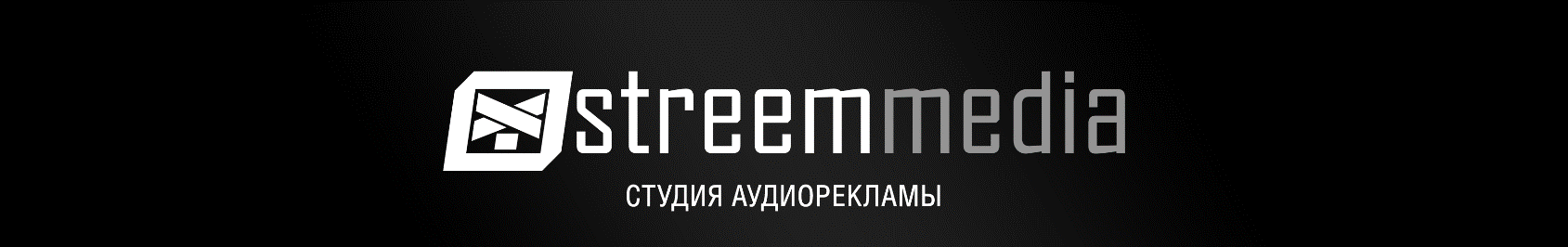                        Пакеты джинглов.Для того, чтобы сделать заказ на пакет джинглов необходимо:01. Выбрать удобный пакет исходя из численности элементов в пакете, ответить  на вопрос сколько джинглов Вам нужно?02. Выбрать диктора, который будет работать с данным пакетом джинглов.03. Напишите текст, для заказа в соответствии с выбранным пакетом (для интро, джинглов, и лайнеров) 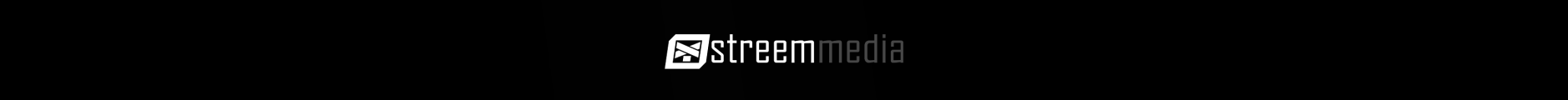 